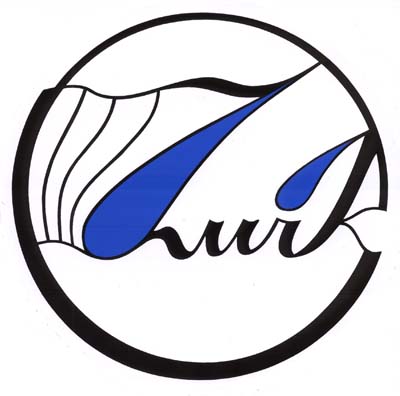 Świnoujście, …………………….. 2020 r. ………………………………………………….…………………………………………………………………(dane odbiorcy )NIP : …………………………………………...………………………………………………….………….(numer telefonu)……………………..…………………………….…..(adres mailowy)Zakład Wodociągów i Kanalizacji Sp. z o.o. w Świnoujściu ul. Kołłątaja 4, 72-600 Świnoujście WNIOSEK O UDZIELENIE PROLONGATY W ZWIĄZKU Z EPIDEMIĄ WYWOŁANĄ ZAKAŻENIAMI WIRUSEM SARS-CoV-2Zwracam się z wnioskiem o udzielenie prolongaty 50 % w terminie do  30 września 2020 r. należności  wynikającej  z faktury vat  nr ………..…. z dnia …………….. za zużytą wodę i odprowadzone ścieki .  Jednocześnie zobowiązuję się do  uregulowania  pozostałych  50 %  należności  w terminie wynikającym  z w/w faktury.Oświadczam, że mam uregulowane płatności za wszystkie dotychczasowe faktury wystawione przez ZWiK Sp. z o.o. w Świnoujściu i pozostawiono zatrudnienie na poziomie sprzed ogłoszenia stanu zagrożenia epidemicznegoZobowiązuję się do pisemnego/mailowego poinformowania ZWiK Sp. z o.o. o zmianie warunków uzasadniających zastosowanie prolongaty (zbyt@zwik.fn.pl).……………………………………………(własnoręczny podpis wnioskodawcy)OŚWIADCZENIE PRZEDSIĘBIORCY O UTRZYMANIU ZATRUDNIENIA I ZAWIESZENIU  LUB OGRANICZENIU  DZIAŁALNOŚCI Ja niżej podpisana/y…………………………………………………………………………….. prowadzący działalność gospodarczą pod firmą……………………………………………...… NIP: ………………………… albo uprawniony do reprezentacji Spółki    ……………………      …………………………………………………………………………………………………... NIP: ……………………………  KRS: ……………………………….. oświadczam, że:utrzymałem zatrudnienie na niezmienionym poziomie w stosunku do stanu zatrudnienia na dzień 13 marca 2020 r.,zawiesiłem  działalność od dnia  …………………..  alboograniczyłem  działalność (zaznaczyć właściwy kwadrat): tylko do zakresu  zapewnianiającego  utrzymanie  sprawności technicznej podmiotu,w zakresie: ……..……………………………………………………………………………………………………………………………………………………………………..(uzasadnić)…………………………………………………………………….czytelny/e podpis/y osoby składającej oświadczenie, miejscowość, dataJednocześnie ZWiK Sp. z o.o.  zastrzega, że każdy wniosek uzasadniony ograniczeniem prowadzonej działalności, a nie jej zawieszeniem będzie rozpatrywany indywidualnie.